PRESS RELEASECONTACT INFORMATION:	Keith Mumma	Public Image Chair	(269) 598-1313	kmumma18@gmail.comFOR IMMEDIATE RELEASERotary Club of Kalamazoo to Work on River Cleanup Kalamazoo, MI , March 21, 2024: The Rotary Club of Kalamazoo and Michigan Waterways Stewards are partnering together  to help clean up the Kalamazoo River running through the city which is its namesake. Rotary has a mission, to support activities that strengthen the conservation and protection of natural resources, advance ecological sustainability, and foster harmony between communities and the environment.We all have a shared responsibility to protect, care for, and improve our treasured and vulnerable waterways. Thus the reason for this being a community-wide event to clear the Kalamazoo River, it's adjoining river trails and parks, and low lands, of litter, trash, and other evidence of urban living. Rotarian Keith Mumma explains, “We are seeking the support of Kalamazoo area businesses and industry, schools and churches, civic and social clubs, local government, and passionate individuals. Join us. Make a lasting impact.  It is amazing the ease with which we can accomplish great things when working together.”#   #   #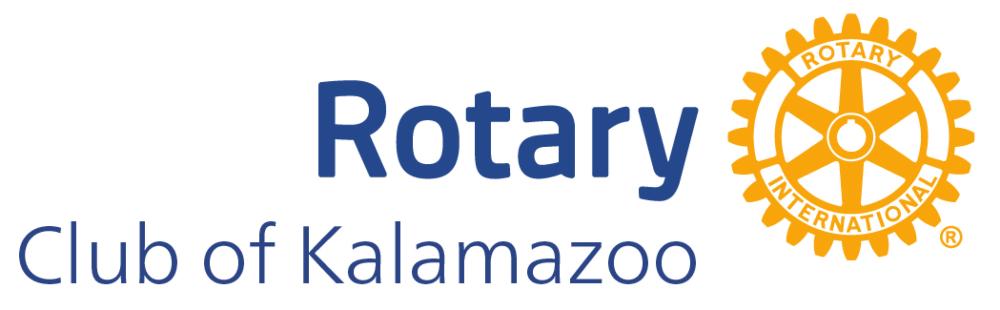 